E-brošura o protikovidnih cepivihPri predmetu Molekularna biotehnologija na magistrskem programu Biokemija so študenti pod mentorstvom izr. prof. Marka Dolinarja pripravili serijo seminarjev na temo cepiv proti virusu SARS-CoV-2. Povzetke z dodatnimi razlagami so vključili v brošuro, ki na dobrih 40 straneh na kratko predstavlja aktualna cepiva in način njihovega delovanja. Zbornik z naslovom Začetni razvoj protikovidnih cepiv povzema stanje maja 2021, vključuje pa vsa cepiva, ki so še vedno aktualna, ter tipe biotehnoloških cepiv nasploh. Brošuro je z ilustracijami in preglednicami opremila mag. Jerneja Nimac, avtorji besedila pa so študenti, ki so vpisali omenjeni izbirni predmet.Ker se bomo s cepivi proti kovidu očitno srečevali še nekaj časa, bo brošura zanimiva za širši krog bralcev. Najdete jo na naslovu http://web.fkkt.uni-lj.si/biokemija/Protikovidna2021.pdf.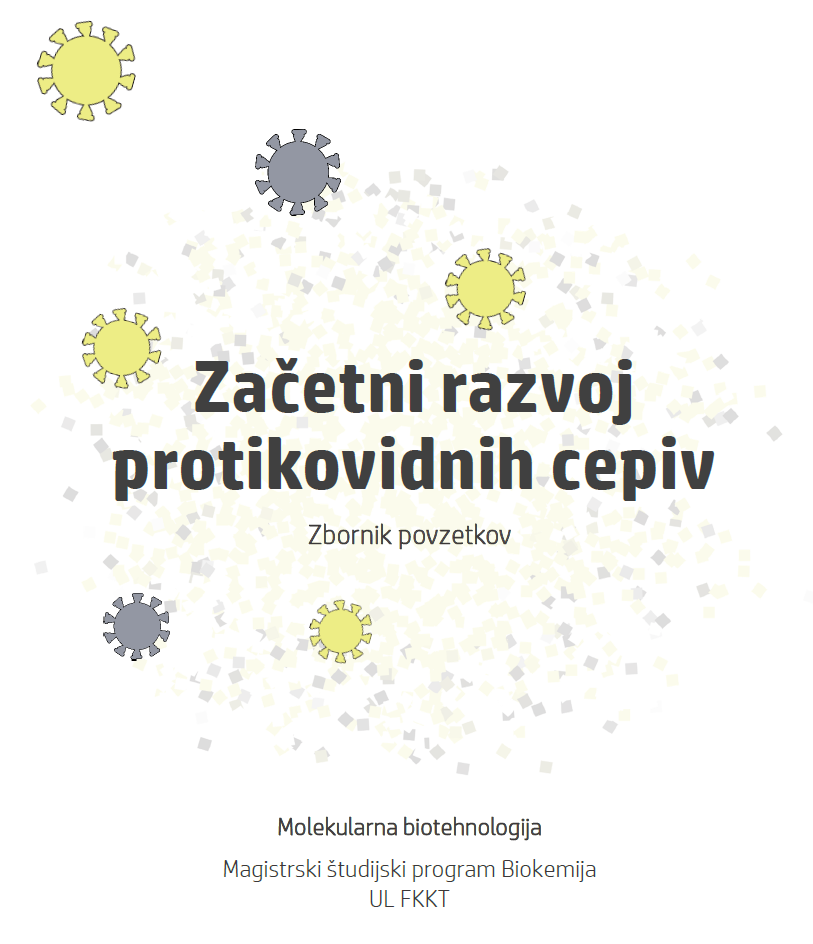 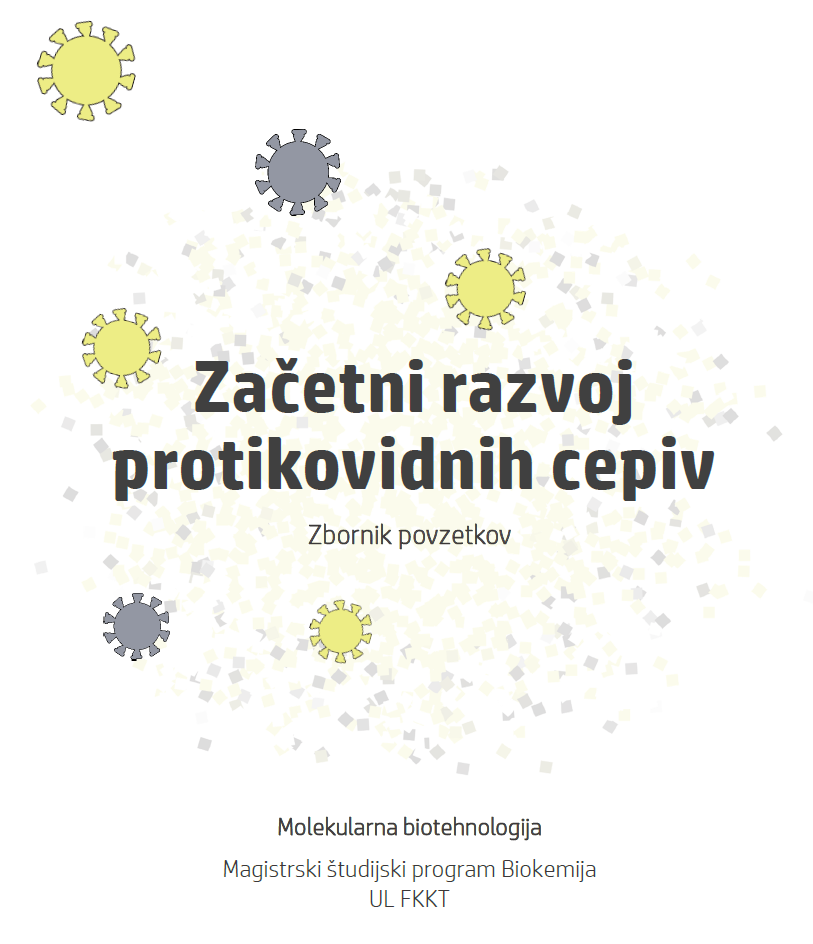 